Les familles d’animaux : évaluationRelie le mâle à sa femelle, puis la femelle à son petitLe chien				l’ânesse				le lionceauLe taureau				la chienne				le chevreauL’oiseau				la lionne				l’oisonLe cochon				la chèvre				l’oisillonLe jars					la dinde				le poussinLe lion					la vache				le chiotLe bouc				l’oiselle				l’ânonL’âne					l’oie					le porceletLe coq					la poule				le dindonneauLe dindon				la truie					le veauVrai ou faux ?La femelle de la girafe est la girafe.			………………………………….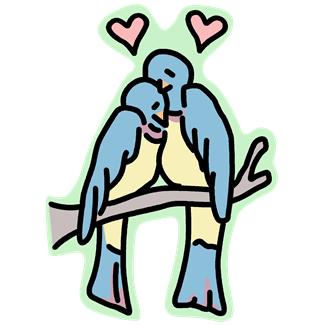 Le petit du renard est le renardinet. 			………………………………….La femelle du canard est l’oie.				………………………………….La femelle du mouton est la brebis.			………………………………….Le petit du cerf est le chevreuil.				………………………………….Le petit du loup est le louveteau.			………………………………….La femelle du singe est la guenon.			………………………………….Le mâle de la vache est le bœuf.			………………………………….Le mâle de la pigeonne est le pigeon.			………………………………….Le petit de la rate est le rateau.				………………………………….Remets les lettres dans le bon ordre pour retrouver le nom des animaux.  Tu as un indice dans les parenthèsest – o – c – a – e – n – n =>	……………………………………… (le petit du canard)a – r – s – i – s – m – a – c – n =>	……………………………………………(le petit du sanglier)o – u – l – i – n – a – p =>	……………………………………… (le petit du cheval)g – e – a – a – n – u => 	……………………………………… (le petit du mouton)n – i – r – g – f – o – a =>	……………………………………... (le petit de la girafe)Relie chaque petit à son papa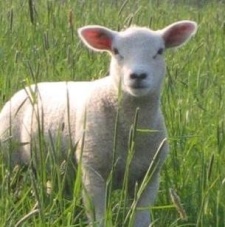 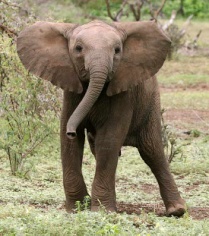 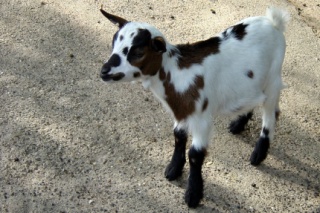 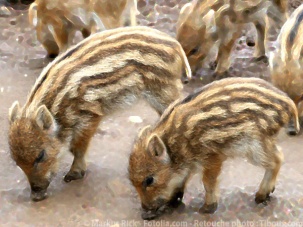 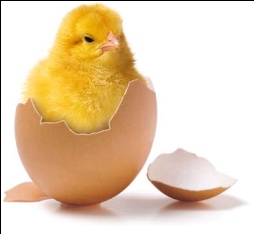 Mouton		bouc			éléphant		sanglier		coqRéponds aux questions suivantesComment s’appelle le petit du cerf ?……………………………………………………………………………….Quelle est la femelle du renard ?……………………………………………………………………………….Quel est le mâle de la cane ?……………………………………………………………………………….Quelle est la femelle du jars ?……………………………………………………………………………….Comment s’appelle la femelle du loup ?……………………………………………………………………………….Prénom : ………………………..VocabulaireFarde jaune